　　　　　　　　　　　　　　　  〜人物紹介〜　　　　　　　　　　　　　　　　　　　　　　　　NAME　　　　　　　   CLASS　　　~STEP1~あなたは熱海の中学校に転校してきました。友達のクラス紹介を聞いてわかったことを表にまとめてみよう。~STEP2~話をもう一度聞いて正しい方に丸をつけよう。1. Can you see a man in front of the door?  His name is Yuto.     He ( have / has ) lived in Ajiro since 2010. 2. Yuko is talking with our teacher, Iwasaki.  She is the captain of our soccer club team.      She ( has / have ) played soccer for two years. 3. We are Atami Junior High School Students.     We have a school festival next week, so we ( have / has ) had a lot to do since last Sunday. ~STEP3 Noticing~ 気づいたことをまとめよう。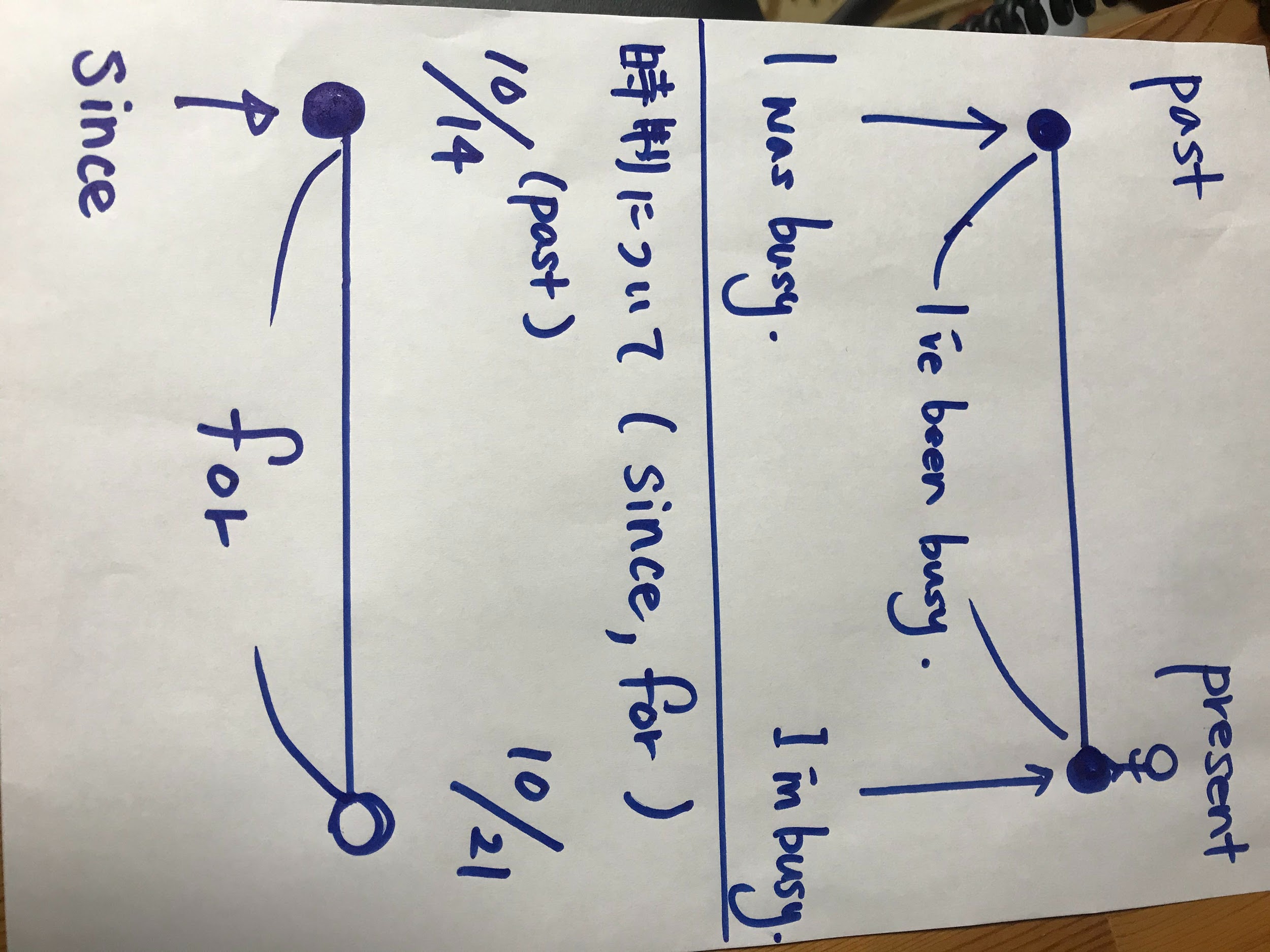 ~STEP4~今回習った用法を使ってお気に入りの人・物の紹介をしよう。EX)①例を参考にお気に入りの人・物を継続用法を使って紹介してみよう。   （できたら for と since  を両方使って紹介してみよう）②ペアになってクラスメイトとシェアしようHello, ~~~.  Today, I will introduce my favorite ~~~.(show the picture to your pair)  He / She / This is ~~~~~~~~~~~~~~~~~~~~~~~                                                          　　　　　　　　　　　(change the roles)③ペアの話を聞いてわかったことを次にまとめよう。①②③現在完了のもう一つの使い方。have + 過去分詞 + 〜〜　で　　その状態の(　　　　　　) を表す。　 for (                        )   /    since (                       )Ex)  I have been busy for three weeks.       和訳　　　　　　　　　　　　　　　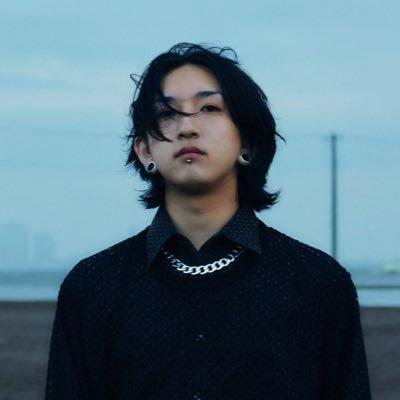 His name is Ayase.   He has played the piano since he was 5 years old, Now, he has worked as a producer of YOASOBI with Rira Ikuta since November of 2019.  Draw a Pictureexplanation ペア1：　　　ペア2：ペア3：